  السؤال الأول :_ضعي دائرة حول رمز الإجابة الصحيحة   فيما يأتي :_                                   (3علامات)          1_  لا يدخل أحدٌ الجنَّة إلا بـ  :_      أ- كثرة خشيته وبكائه                ب- كثرة صلاته.               ج- كثرة علمه.                  د- رحمة الله. 2_  المقصود بالذين لا يعقلون في قوله تعالى  { أَكْثَرُهُمْ لَا يَعْقِلُونَ }  هم :_ من يزورون النبي صلى الله عليه وسلم صباحاً       من يخفضون أصواتهم        ج) من ينادون النبي صلى الله عليه وسلم  من وراء الحُجرات            د) من يقدمون بين يدي الله ورسوله               3_ المقصود بالشيخان في اصطلاح الحديث  :-أ). أبو بكر وعمر           ب). البخاري ومسلم             ج). البخاري والنسائي    د) مسلم والترمذي4_  من يمتليء بطنه ناراً يوم القيامة هو من :_يأكل الربا            ب) يأكل مال اليتيم       ج) يكذب على الرسول صلى الله عليه وسلم   د) يقتل الفس بغير الحق  5_ سبيل الضلال الوارد في قوله تعالى  {قَالَ رَبِّ بِمَا أَغْوَيْتَنِي لأُزَيِّنَنَّ لَهُمْ فِي الأَرْضِ وَلأُغْوِيَنَّهُمْ أَجْمَعِينَ )  هو:_ التقليد الأعمى       ب) اتباع الآباء والأجداد              ج) اتباع الشيطان          د) اتباع الشهوات 	6_ رتبي الأحداث الآتية  حسب التسلسل الزمني:_              أ)بنو قريظة، صلح الحديبية، بيعة الرضوان                 ب)بيعة الرضوان، بنو قريظة، صلح الحديبيةج) بيعة الرضوان، صلح الحديبية، بنو قريظة                  د) بنو قريظة، بيعة الرضوان، صلح الحديبيةالسؤال الثاني :_ ضعي شارة صح أمام العبارة الصحيحة وشارة خطأ أمام العبارة غير الصحيحة  فيما يأتي:_  (3ع)1_(        ) الإمام البخاري تأثر بشيخه الإمام مسلم تتفق 2_(        )  سورة النصر جاءت توضح أن الذي جرى في الحديبية ما هو إلا فتح عظيم   3_(        ) الصحابي الذي حُكِّم في بني قريظة هو سعد بن عبادة  4_(        )تتفق كتب السنن مع الصحيحين أنها مرتبة على الأبواب الفقهية 5_(        ) سميت بيعة الرضوان ببيعة الموت .6_(        )  صحيح مسلم والبخاري يندرجان تحت كتب الجوامع السؤال الثالث :_ أكملي الفراغ فيما يأتي   :_                                                             (3 علامات)                                                                        كان حكم الله تعالى في بني قريظة  ....................................و......................................من الآثار الإيجابية لتطبيق العقوبات الشرعية في المجتمع ....................................................أرسلت قريشٌ للتفاوض مع النبي صلى الله عليه وسلم ........................................................ كان أول من بايع رسول الله صلى الله عليه وسلم من الصحابة.......................................... ....من فضائل أهل بيعة الرضوان ................................................................................السؤال الرابع :_ من خلال دراستك لسورة الحجرات ، أجيبي عن الأسئلة الآتية :_                             (3علامات)                                      أ_ أكملي قوله تعالى {إنَّ الذينَ يَغُضّونَ أصواتهم ...........................................................................            ................................................................................................................................           ................................................................................................................................          ................................................................................................................................          ................................................................................................................................           ...................................................................................والله غفور رحيم } ب_  أذكري  أخلاقاً تعلمتيها من سورة الحجرات     ؟                                                        (علامة)            1_.............................................................................................................................           2_.............................................................................................................................            السؤال الخامس  :_أ) أذكري منهج البخاري ومسلم  في جمع الأحاديث  الشريفة                          (3 علامات)            1_ .......................................................................................................            2_.........................................................................................................            3_.......................................................................................................         (ب) عللي ما يأتي :_                                                                           (2 ع )   1_ معاناة المسلمين من قسوة البرد وشدة التعب في حصار بني قريظة....................................................             ..........................................................................................................................         2_ يأمر الله تعالى عباده بترك الظنّ السيء ...............................................................................               ..........................................................................................................................        السؤال السادس :_ (أ)  بيني المعنى المستفاد من النصوص الشرعية الآتية  :_                            (علامتان)    1_  قال تعالى {وَلَكُمْ فِي الْقِصَاصِ حَيَاةٌ يَاْ أُولِيْ الأَلْبَابِ لَعَلَّكُمْ تَتَّقُونَ }          ................................................................................................................................   2_  قال تعالى: {يَا أَيُّهَا النَّاسُ إِنَّا خَلَقْنَاكُم مِّن ذَكَرٍ وَأُنثَى وَجَعَلْنَاكُمْ شُعُوباً وَقَبَائِلَ لِتَعَارَفُوا إِنَّ أَكْرَمَكُمْ عِندَ اللَّهِ أَتْقَاكُمْ }       ................................................................................................................. ب) أكتبي المصطلحات المناسبة  أمام كل معنى في الجدول  الآتي   :_                                         (علامتان) من خلال دراستك للحديث (المسلمون تتكافأ دماؤهم) أجيبي عن الأسئلة     (علامتان) أكتبي الحديث الشريف .......................................................................................................................................................................................................................................................................... أذكري موضوعين من المواضيع الرئيسة التي اشتمل عليها الحديث الشريف أ .......................................................................................ب .....................................................................................عزيزاتي، رضي الله عنكنّ وأرضاكنّ ورزقكنّ برَّ الوالدين 	                                                                                       معلمتا المادة:_                                                                                                            وداد طاهر نواهضة                                                                                                              إيمان خالد نواهضةدولـة فلـســطينوزارة التربية والتعليم العاليمديرية التربية والتعليم /  جنين مدرسة :خديجة بنت خويلد للبنات  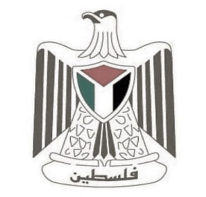 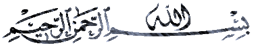 الاسم:_ الصف الثامن (         ) امتحان الشهرين/ التربية الإسلامية ف2(العلامة : 24)  / الوقت :حصة صفيةالسؤال123456الاجابةالزواجر التي وضعها الله تعالى للردع عن ارتكاب ما حرم، وترك ما أمر سلوك الطريق الذي يوصل الانسان إلى طاعة الله تعالى ولا يكون إلا باتباع شرعه كتب تجمع الأحاديث على طريقة المواضيع مرتبة على الأبواب الفقهية تأتي بعد الصحيحين في مكاتها العلميةتوفيق الله للعبد بالاستقامة والصلاح بما ينتفع به في دنياه وآخرته 